BAŞLIK, 14	punto, Kalın, 1.15 satırl aralığı, BAŞLIK, 14 punto, Kalın, 1.15 satır aralığıYazar Adı Soyadı1, Yazar Adı Soyadı2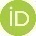 1…….Üniversite, Şehir, Ülkehttps://orcid.org/0000-0000-0000-00002…….Üniversite, Şehir, Ülkehttps://orcid.org/0000-0000-0000-0000ÖzTimes New Roman, 9 Punto, 1 satır aralığında 200-250 kelime arasında olmalıdır. Times New Roman, 9 Punto, 1 satır aralığında 200-250 kelime arasında olmalıdır. Times New Roman, 9 Punto, 1 satır aralığında 200-250 kelime arasında olmalıdır. Times New Roman, 9 Punto, 1 satır aralığında 200-250 kelime arasında olmalıdır. Times New Roman, 9 Punto, 1 satır aralığında 200-250 kelime arasında olmalıdır. Times New Roman, 9 Punto, 1 satır aralığında 200-250 kelime arasında olmalıdır. Times New Roman, 9 Punto, 1 satır aralığında 200-250 kelime arasında olmalıdır. Times New Roman, 9 Punto, 1 satır aralığında 200-250 kelime arasında olmalıdır. Times New Roman, 9 Punto, 1 satır aralığında 200-250 kelime arasında olmalıdır. Times New Roman, 9 Punto, 1 satır aralığında 200-250 kelime arasında olmalıdır. Times New Roman, 9 Punto, 1 satır aralığında 200-250 kelime arasında olmalıdır. Times New Roman, 9 Punto, 1 satır aralığında 200-250 kelime arasında olmalıdır. Times New Roman, 9 Punto, 1 satır aralığında 200-250 kelime arasında olmalıdır. Times New Roman, 9 Punto, 1 satır aralığında 200-250 kelime arasında olmalıdır. Times New Roman, 9 Punto, 1 satır aralığında 200-250 kelime arasında olmalıdır. Times New Roman, 9 Punto, 1 satır aralığında 200-250 kelime arasında olmalıdır. Times New Roman, 9 Punto, 1 satır aralığında 200-250 kelime arasında olmalıdır. Times New Roman, 9 Punto, 1 satır aralığında 200-250 kelime arasında olmalıdır. Times New Roman, 9 Punto, 1 satır aralığında 200-250 kelime arasında olmalıdır. Anahtar kelimeler: İletişim, spor bilimleri, spor kültürü  (3-5 kelime)Title, 14 point, Bold, 1.15 interlinear space, Title, 14 point, Bold, 1.15 interlinear spaceTitle, 14 point, Bold, 1.15 interlinear spaceAbstract Times New Roman 9 point, 1 interlinear space, between 200-250 words. Times New Roman 9 point, 1 interlinear space, between 200-250 words. Times New Roman 9 point, 1 interlinear space, between 200-250 words. Times New Roman 9 point, 1 interlinear space, between 200-250 words. Times New Roman 9 point, 1 interlinear space, between 200-250 words. Times New Roman 9 point, 1 interlinear space, between 200-250 words. Times New Roman 9 point, 1 interlinear space, between 200-250 words. Times New Roman 9 point, 1 interlinear space, between 200-250 words. Times New Roman 9 point, 1 interlinear space, between 200-250 words. Times New Roman 9 point, 1 interlinear space, between 200-250 words. Times New Roman 9 point, 1 interlinear space, between 200-250 words. Times New Roman 9 point, 1 interlinear space, between 200-250 words. Times New Roman 9 point, 1 interlinear space, between 200-250 words. Times New Roman 9 point, 1 interlinear space, between 200-250 words. Times New Roman 9 point, 1 interlinear space, between 200-250 words. Times New Roman 9 point, 1 interlinear space, between 200-250 words. Times New Roman 9 point, 1 interlinear space, between 200-250 words. Times New Roman 9 point, 1 interlinear space, between 200-250 words. Times New Roman 9 point, 1 interlinear space, between 200-250 words. Times New Roman 9 point, 1 interlinear space, between 200-250 words. Times New Roman 9 point, 1 interlinear space, between 200-250 words. Keywords: Communication, Sport, Coach (3-5 words)GİRİŞMetin Times New Roman, 12 punto ve 1.15 satır arası boşluk ile yazılmalıdır. Araştırma makalesi içerisinde giriş,metot, bulgular, tartışma ve sonuç ve tavsiyeler bölümlü bulunmalıdır. Tablo, grafik ve resimler metin içerisinde uygun bir yerde numaralandırılımış şekilde gösterilmelidir. Metin içerisindeki grafik, şekil ve resimler isimlendirilip ve numaralandırılmalıp gerekli açıklamaları eklenmelidir.  Girişin sonun da araştırmanın amacı ve önemi vurgulanmalıdır.METİN İÇİ KAYNAK GÖSTERİMİTek yazar:Yıldız’a (2019) göre, (Tek yazarlı)Yıldız (2019), (Tek yazarlı)İki yazarlı:Yıldız ve Gülü’ye (2018) göre (...)(Yıldız ve Gülü, 2018)Üç ve daha fazla yazarlı ise sadece ilk yazarın adı belirtilip “vd.,” ifadesi kullanılır(Yıldız vd., 2019)Yıldız vd. (2019) ifade ettiği üzere (...)Yıldız vd. ’ne (2019) göre (…)METOT(Araştırmanın bu kısmı, bilimsel araştırma yöntemlerinin esasları dikkate alınarak dikkatlice düzenlenmelidir.).Araştırma Modeli:Araştırma Grubu:Veri Toplama Araçları:Araştırma Yayın Etiği:Verilerin Toplanması: Verilerin Analizi:BULGULARBu bölüm araştırma hipotezlerini test etmek için kullanılan istatistiksel test analizlerinin sonuçlarını içermelidir. tablolar Times New Roman type in 9-11 punto olarak düznelenmelidir. Tablo yorumları time12-punto ve 1.15-satır boşluğu ile yazılamalıdır. Ancak, aşağıdaki gösterilere dikkat edilmelidir:- “X” veya “Ort.” Tablolarındaki ortalamalar şeklinde,- Standart sapmalar "S" olarak gösterilmelidir.Ortalama ve standart sapma değerleri cümle ile ifade edilmelidir. "Erkekler (Ort. = 185.20, S = 17.15), Kadınlar (Ort. = 167.53, S = 21.40) kıyasla... " Olarak gösterilmelidir; İngilizce metinlerde değerler aşağıdaki gibi yazılmalıdır. (M = 185.20, SD = 17.15). Tablo sunumları aşağıdaki gibi yapılmalı ve her bir tablonun yorumu masaya üstüne veya aşağıya eklenmelidir. (Tablo 1). Tablo başlığının sadece ilk harfleri büyük, küçük harflerle yazılmalıdır.Tablo 1. Genç yetişkinlerin kariyer yetenekleri ortalamalarının istatistiksel gösterimleri	*p<0.05, **p<0.01, ***p<0.001TARTIŞMA VE SONUÇTartışma ve sonuç Times New Roman, 12 punto ve 1.15 satır boşluğu olmalıdır. Tartışma ve sonuç Times New Roman, 12 punto ve 1.15 satır boşluğu olmalıdır. Tartışma ve sonuç Times New Roman, 12 punto ve 1.15 satır boşluğu olmalıdır. Tartışma ve sonuç Times New Roman, 12 punto ve 1.15 satır boşluğu olmalıdır. Tartışma ve sonuç Times New Roman, 12 punto ve 1.15 satır boşluğu olmalıdır. Tartışma ve sonuç Times New Roman, 12 punto ve 1.15 satır boşluğu olmalıdır. Tartışma ve sonuç Times New Roman, 12 punto ve 1.15 satır boşluğu olmalıdır. Tartışma ve sonuç Times New Roman, 12 punto ve 1.15 satır boşluğu olmalıdır. Tartışma ve sonuç Times New Roman, 12 punto ve 1.15 satır boşluğu olmalıdır. Tartışma ve sonuç Times New Roman, 12 punto ve 1.15 satır boşluğu olmalıdır. Tartışma ve sonuç Times New Roman, 12 punto ve 1.15 satır boşluğu olmalıdır.*** Bu bölüm araştırma önerilerini içermelidir. Çıkar Çatışması:  Makalenin yazar/yazarları, çalışma kapsamında herhangi bir kişisel ve finansal çıkar çatışması olmadığını bildirmek zorundadır. Araştırmacıların Katkı Oranı Beyanı: Yazar/ların araştırmaya katkı durumları bu bölümde açıklanmalıdır. Araştırma Dizaynı-KY, Verilerin Toplanması- KY; EP, istatistik analiz- EP; Makalenin hazırlanması, KY; EP.Etik Kurul İzni ile ilgili BilgilerKurul Adı:Tarih:Sayı No:KAYNAKÇALAR (12 PUNTO)Avrasya Spor Bilimleri ve Eğitim Dergisi'ne gönderilecek olan bilimsel araştırmanın son bölümü REFERANSLARININ başlığı olmalıdır. Her bir referans 10 punto ve tek aralıklı olarak yazılmalıdır. Makalede; İşe ilişkin yeni ve / veya doğrudan önemli olan referanslar dahil edilmelidir, ancak referans sayısının 60'ı geçmemesi önerilir. Yayımlanmamış eserlerin sözlü mülakatları ve bildirimleri (yüksek lisans ve doktora tezleri hariç) referans olarak kullanılmamalıdır. Araştırmada dipnot referansı kullanılmamalıdır.Bütün referanslar alfabetik sıra ile yazılmalıdır.KAYNAKÇALAR (Her kaynak arasında boşluk bırakmalıdır.)Cohen, J. (1988). Statistical power analysis for the behavioral sciences (2. baskı). Lawrence Erlbaum Associates.Koç, K. (2018). Beden eğitimi ve spor öğretmenliği adaylarının liderlik özellikleri ile sosyal problem çözme becerileri arasındaki ilişkinin incelenmesi. Spor Bilimleri Araştırmaları Dergisi, 3(2), 223-232. https://doi.org/10.25307/jssr.328103Özsoy, S. (2014). Türkiye'deki spor basınında nefret söylemi. International Journal of Social Science Research, 2(2), 46-60. https://doi.org/10.25307/jssr.328103 Özsoy, S. ve Yıldız, K. (2014). Türkiye'deki spor basınında nefret söylemi. International Journal of Social Science Research, 2(2), 46-60. https://doi.org/10.25307/jssr.328103 Yıldız, K. (2016). Bilgi ve iletişim teknolojileri boyutuyla, spor ve iletişim. Nobel.Yousefi, Z., Abedi, M., Baghban, I., Eatemadi, O. & Abedi, A. (2011). Personal and situational variables, and career concerns: Predicting career adaptability in young adults. The Spanish Journal of Psychology, 14(1), 263-271. https://doi.org/10.25307/jssr.328103KAYNAK GÖSTERİM KURALLARIDergiden alınmış ise:Tek yazarlı:Özsoy, S. (2014). Türkiye'deki spor basınında nefret söylemi. International Journal of Social Science Research, 2(2), 46-60. https://doi.org/10.25307/jssr.328103Koç, K. (2018). Beden eğitimi ve spor öğretmenliği adaylarının liderlik özellikleri ile sosyal problem çözme becerileri arasındaki ilişkinin incelenmesi. Spor Bilimleri Araştırmaları Dergisi, 3(2), 223-232. https://doi.org/10.25307/jssr.328103İki yazarlı çalışmalar:Özsoy, S. ve Yıldız, K. (2014). Türkiye'deki spor basınında nefret söylemi. International Journal of Social Science Research, 2(2), 46-60. https://doi.org/10.25307/jssr.328103Üç ve daha fazla yazarlı çalışmalar:Yousefi, Z., Abedi, M., Baghban, I., Eatemadi, O. & Abedi, A. (2011). Personal and situational variables, and career concerns: Predicting career adaptability in young adults. The Spanish Journal of Psychology, 14(1), 263-271. https://doi.org/10.25307/jssr.328103Kitaptan alınmış ise:Tek yazarlıYıldız, K. (2016). Bilgi ve iletişim teknolojileri boyutuyla, spor ve iletişim. Nobel.Cohen, J. (1988). Statistical power analysis for the behavioral sciences (2. baskı). Lawrence Erlbaum Associates.İki yazarlı çalışmalar:Akyıldız-Munusturlar, M., ve Argan, M. (2014). Ciddi ve kayıtsız boş zaman katılımcılarının kişilik özellikleri ile boş zaman tatmini ve yaşam tatmini arasındaki ilişki. Nobel.Yıldırım, A., ve Şimşek, H. (2011). Sosyal bilimlerde nitel araştırma yöntemleri. Seçkin.Packianathan, C., & Alberto, M. (2006). Human resource management in Olympic sport organizations. MEMOS.Üç ve daha fazla yazarlı çalışmalar:Dougherty, M., Meyer, E.T., Madsen, C., Van den Heuvel, C., Thomas, A., & Wyatt, S. (2010). Researcher engagement with web archives: State of the Art. Report. JISC. NOT: İngilizce yazılan makalelerde iki veya daha fazla yazarlı yayınlara gönderme yapılırken ve bağlacına karşılık olarak and bağlacı ya da & işareti kullanılır. Sadece yıl bilgisinin parantez içinde yer aldığı metin içi göndermelerde and, soyad ve yıl bilgisinin birlikte parantez içinde yer aldığı metin içi göndermelerde ise & işareti kullanılır.Stock and Parker (2017)(Stock & Parker, 2017)İngilizce çalışmalarda Türkçe bir kaynağa gönderme yapılıyorsa ve yerine and ifadesi, Türkçe bir çalışmada İngilizce bir kaynağa gönderme yapılıyorsa and yerine ve ifadesi kullanılmalıdır.Türkçe bir çalışmada İngilizce bir kaynak kullanımıNielsen, B. G., ve Borlund, P. (2011). Information literacy, learning, and the public library: A study of Danish high school students. Journal of Librarianship and Information Science, 43, 106-119. https://doi.org/10.25307/jssr.328103Metin içi gösterim:(Nielsen ve Borlund, 2011: 110)(Nielsen ve Borlund, 2011)Editörlü Kitaptan alınmış ise:Uztuğ, F. (2003). İletişim engel ve etmenleri. U. Demiray (Ed.), Meslek Yüksekokulları için Genel İletişim içinde (188-196). Pegem.Anonim ise:Anonim. (2000). Sporcu istatistikleri. T.C. Başbakanlık Devlet İstatistik Enstitüsü. Yayın No:180.BildirilerAkkoyunlu, B. (2007). Öğrenme stilleri. Y. Tonta (Ed.), Bilgi Yönetimi Ulusal Sempozyumu bildiriler kitabı içinde (ss. 51-71). Ankara: Hacettepe Üniversitesi.TezlerYıldız, K. (2015). Bilgi ve iletişim teknolojilerinin örgüt içi iletişime etkisi: Türkiye Oryantiring Federasyonu Örneği. Yayımlanmamış Doktora tezi, Abant İzzet Baysal Üniversitesi, Sosyal Bilimler Enstitüsü, Spor Yönetimi Anabilim Dalı, Bolu.ELEKTRONIK KAYNAKLARBir Web Sitesinde Belirli Bir SayfaSpray, C.M, Wang C.K.J, Biddle, S.J.M & Chatzisarantis, N.L.D. (2006). Understanding motivation in sport: An experimental test of achievement goal and self determination theories. European Journal of Sport Science, 6(1): 43-51. [Available online at: http://www.selfdeterminationtheory.org/SDT/documents/2006_SprayWangBiddleChat_EJSS%20(1). pdf], Erişim tarihi: 30 Ağustos 2007.İnternet ortamında alınmış ise:Gökçe, D. (2016). FIFA namuslu düzene geçiyor. 02.12.2016, http://www.futbolekonomi.com/index.php/haberler-makaleler/genel/188-deniz- gokce/4042-fifa.html şeklinde verilmelidir.Dergide Basılan ve İnternette Yayınlanan Elektronik Dergilerden Alınan MakalelerYüksel, A., ve Yüksel, A. (2013). Bankacılık sektörü hisse senedi endeksi ile enflasyon arasındaki ilişki: Yedi ülke örneği. Celal Bayar Üniversitesi İktisadi ve İdari Bilimler Fakültesi Yönetim ve Ekonomi Dergisi, 20(2), 37-50, [Available online at:http://www2.bayar.edu.tr/yonetimekonomi/dergi/pdf/C20S22013/37-50.pdf], Erişim tarihi: 4 Ocak 2014.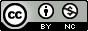 Bu eser Creative Commons Atıf-Gayri Ticari 4.0 Uluslararası Lisansı ile lisanslanmıştır.Orijinal MakaleDOI:Gönderi Tarihi: 02.01.2024Kabul Tarihi: 02.01.2024Online Yayın Tarihi: 30.12.2024DeğişkenlerX (Ort.)S.TEndişe4,2240,85942,341*Kontrol4,3240,68056,444***Merak4,0520,66249,774**Güven4,3760,60165,611Kariyer Toplam4,2530,55167,095